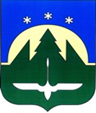 Городской округ Ханты-МансийскХанты-Мансийского автономного округа – ЮгрыДУМА ГОРОДА ХАНТЫ-МАНСИЙСКАРЕШЕНИЕ№ 92-VII РД		                                                         Принято									  27 мая 2022 годаО награжденииРассмотрев ходатайства организаций о представлении к награждению, руководствуясь Решением Думы города Ханты-Мансийска от 30 января 2017 года № 78-VI РД «О наградах города Ханты-Мансийска», частью 1 статьи 69 Устава города Ханты-Мансийска,Дума города Ханты-Мансийска РЕШИЛА:1. Наградить Почетной грамотой Думы города Ханты-Мансийска:1.1) За добросовестный труд, многолетнюю работу по оказанию высококвалифицированной медицинской помощи жителям города
Ханты-Мансийска и в связи с профессиональным праздником Днем медицинского работника:ЛЯХОВУ Елену Владимировну, врача-педиатра казенного учреждения Ханты-Мансийского автономного округа – Югры «Детский противотуберкулезный санаторий имени Е.М. Сагандуковой».1.2) За добросовестный труд, многолетнюю работу по оказанию высококвалифицированной медицинской помощи жителям города
Ханты-Мансийска и в связи с профессиональным праздником Днем медицинского работника:КОВАЛЕВУ Аллу Владимировну, заведующего центром-врача-рентгенолога центра лучевой диагностики бюджетного учреждения                      Ханты-Мансийского автономного округа – Югры «Окружная клиническая больница»;МАЛЬКОВУ Риту Ивановну, медицинскую сестру отделения функциональной диагностики (с кабинетом нейрофункциональных исследований) бюджетного учреждения Ханты-Мансийского автономного округа – Югры «Окружная клиническая больница»;ПУШКАРЕВА Дмитрия Валерьевича, врача-анестезиолога-реаниматолога отделения анестезиологии-реанимации (для кардиологических больных) стационара бюджетного учреждения Ханты-Мансийского автономного       округа – Югры «Окружная клиническая больница»;УРУСОВА Дмитрия Анатольевича, заведующего отделением анестезиологии и реанимации (для кардиологических больных) стационара-врача-анестезиолога-реаниматолога бюджетного учреждения                              Ханты-Мансийского автономного округа – Югры «Окружная клиническая больница».1.3) За добросовестный труд, многолетнюю работу по оказанию высококвалифицированной медицинской помощи жителям города
Ханты-Мансийска и в связи с профессиональным праздником Днем медицинского работника:ЛУКАРЕВУ Евгению Сергеевну, медицинскую сестру по физиотерапии  физиотерапевтического отделения № 1 бюджетного учреждения                        Ханты-Мансийского автономного округа – Югры «Окружной клинический лечебно-реабилитационный центр»;ПРИБЫЛЬСКУЮ Марию Борисовну, врача-терапевта отделения ортопедической и соматической реабилитации бюджетного учреждения       Ханты-Мансийского автономного округа – Югры «Окружной клинический лечебно-реабилитационный центр»;1.4) За добросовестный труд, многолетнюю работу по оказанию высококвалифицированной медицинской помощи жителям города
Ханты-Мансийска и в связи с профессиональным праздником Днем медицинского работника:ХАЛИЛОВУ Диляру Давлетгалиевну, начальника отдела материально-технического снабжения бюджетного учреждения Ханты-Мансийского автономного округа – Югры «Ханты-Мансийская клиническая стоматологическая поликлиника»;ШИРОКИХ Надежду Григорьевну, уборщика служебных помещений бюджетного учреждения Ханты-Мансийского автономного округа – Югры «Ханты-Мансийская клиническая стоматологическая поликлиника».1.5) За многолетний добросовестный труд, высокий профессионализм                  и личный вклад в развитие социальной поддержки населения города                  Ханты-Мансийска, и в связи с профессиональным праздником Днем социального работника:РОВЧЕНЯ Елену Валентиновну, начальника отдела реализации социальных программ и иных выплат населению муниципального казенного учреждения «Служба социальной поддержки населения».2. Наградить Благодарственным письмом Думы города 
Ханты-Мансийска:2.1) За многолетний добросовестный труд, высокий профессионализм                   и в связи с празднованием Дня социального работника:ФОМИНУ Альсину Мухаметкалыевну, шеф-повара административно-хозяйственной части бюджетного учреждения Ханты-Мансийского автономного округа – Югры «Ханты-Мансийский реабилитационный центр     для детей и подростков с ограниченными возможностями».2.2) За многолетний добросовестный труд, значительный вклад в развитие здравоохранения города Ханты-Мансийска и в связи с празднованием                     Дня медицинского работника:АНДРЕЕВА Андрея Александровича, врача-травматолога-ортопеда                 (для оказания экстренной помощи) травматолого-ортопедического отделения стационара с дневным стационаром бюджетного учреждения                             Ханты-Мансийского автономного округа – Югры «Окружная клиническая больница»;БАБИЧ Елену Николаевну, заведующего отделением химиотерапии                      и онкогематологии стационара-врача-гематолога бюджетного учреждения Ханты-Мансийского автономного округа – Югры «Окружная клиническая больница»;	ВАШКУЛАТОВА Александра Павловича, врача-эндоскописта эндоскопического отделения стационара бюджетного учреждения                       Ханты-Мансийского автономного округа – Югры «Окружная клиническая больница»;	ЕВТОДЕЕВУ Людмилу Александровну, медицинскую сестру экспедиции с центром управления запасами крови отделения переливания крови бюджетного учреждения Ханты-Мансийского автономного округа – Югры «Окружная клиническая больница»;	СУХАРЕВУ Анну Сергеевну, заведующего отделением переливания  крови-врача-трансфузиолога бюджетного учреждения Ханты-Мансийского автономного округа – Югры «Окружная клиническая больница»;	ТЕПЛЯКОВУ Аллу Анатольевну, врача-онколога хирургического отделения № 2 стационара окружного онкологического центра бюджетного учреждения Ханты-Мансийского автономного округа – Югры «Окружная клиническая больница»;	ТЕРЛЕЦКУЮ Татьяну Валерьевну, врача-физиотерапевта отделения ранней медицинской реабилитации бюджетного учреждения                               Ханты-Мансийского автономного округа – Югры «Окружная клиническая больница»;	ФРОЛОВСКОГО Александра Анатольевича, врача-акушера-гинеколога консультативно-диагностического отделения женской консультации бюджетного учреждения Ханты-Мансийского автономного округа – Югры «Окружная клиническая больница».	2.3) За многолетний добросовестный труд, значительный вклад                           в развитие здравоохранения города Ханты-Мансийска и в связи                                   с празднованием Дня медицинского работника:	БАЖЕНОВУ Людмилу Яковлевну, медицинскую сестру по физиотерапии физиотерапевтического отделения № 2 бюджетного учреждения                          Ханты-Мансийского автономного округа – Югры «Окружной клинический лечебно-реабилитационный центр»;	БАЛИНА Павла Викторовича, директора общебольничного немедицинского персонала бюджетного учреждения Ханты-Мансийского автономного округа – Югры «Окружной клинический лечебно-реабилитационный центр»;	БОБРОВУ Любовь Валентиновну, уборщика служебных помещений физиотерапевтического отделения № 1 бюджетного учреждения                         Ханты-Мансийского автономного округа – Югры «Окружной клинический лечебно-реабилитационный центр»;	ГУСЕВУ Маргариту Геннадьевну, врача-терапевта отделения ортопедической и соматической реабилитации бюджетного учреждения   Ханты-Мансийского автономного округа – Югры «Окружной клинический лечебно-реабилитационный центр»;	МАЛАХОВУ Ольгу Николаевну, начальника отдела автоматизированных систем управления и защиты информации бюджетного учреждения                   Ханты-Мансийского автономного округа – Югры «Окружной клинический лечебно-реабилитационный центр»;	САЙДАШЕВУ Валентину Ивановну, главную медицинскую сестру бюджетного учреждения Ханты-Мансийского автономного округа – Югры «Окружной клинический лечебно-реабилитационный центр»;	СКРИЦКУЮ Татьяну Александровну, медицинскую сестру                               по физиотерапии физиотерапевтического отделения №1 бюджетного учреждения Ханты-Мансийского автономного округа – Югры «Окружной клинический лечебно-реабилитационный центр»;	ЯКУБОВА Юрия Николаевича, врача по лечебной физкультуре отделения лечебной физкультуры бюджетного учреждения                                  Ханты-Мансийского автономного округа – Югры «Окружной клинический лечебно-реабилитационный центр».	2.4) За многолетний добросовестный труд, значительный вклад                           в развитие здравоохранения города Ханты-Мансийска и в связи                                     с празднованием Дня медицинского работника:БУРОВИЦКИХ Александра Викторовича, зубного техника бюджетного учреждения Ханты-Мансийского автономного округа – Югры                             «Ханты-Мансийская клиническая стоматологическая поликлиника»;НАГИМОВА Ильшата Назимовича, заместителя главного врача                            по мобилизационной работе и гражданской обороне бюджетного учреждения Ханты-Мансийского автономного округа – Югры «Ханты-Мансийская клиническая стоматологическая поликлиника»;ОВЧИННИКОВУ Инну Николаевну, врача-стоматолога детского бюджетного учреждения Ханты-Мансийского автономного округа – Югры «Ханты-Мансийская клиническая стоматологическая поликлиника»;ТЫРИКОВУ Наталью Павловну, старшего кассира бюджетного учреждения Ханты-Мансийского автономного округа – Югры                           «Ханты-Мансийская клиническая стоматологическая поликлиника».2.5) За многолетний добросовестный труд, высокий профессионализм                    и личный вклад в развитие социальной поддержки населения города                    Ханты-Мансийска, и в связи с профессиональным праздником Днем социального работника:КУРБАТОВУ Ирину Борисовну, эксперта отдела реализации социальных программ и иных выплат населению муниципального казенного учреждения «Служба социальной поддержки населения»;МЕДВЕДЕВУ Марину Геннадьевну, эксперта отдела реализации социальных программ и иных выплат населению муниципального казенного учреждения «Служба социальной поддержки населения».2.6) За многолетний добросовестный труд, высокий профессионализм                 и в связи с празднованием Дня медицинского работника:МИЩЕНКОВУ Ольгу Викторовну, главного бухгалтера отдела бухгалтерского учета бюджетного учреждения Ханты-Мансийского автономного округа – Югры «Медицинский информационно-аналитический центр»;ПОЛЯКОВА Игоря Анатольевича, специалиста по учебно-методической работе 1 категории отдела «Отраслевой центр компетенций и организации подготовки квалифицированных кадров для системы здравоохранения Югры» бюджетного учреждения Ханты-Мансийского автономного округа – Югры «Медицинский информационно-аналитический центр»;РУДАКОВУ Екатерину Владимировну, начальника отдела кадров бюджетного учреждения Ханты-Мансийского автономного округа – Югры «Медицинский информационно-аналитический центр».2.7) За многолетний добросовестный труд, значительный вклад в развитие здравоохранения города Ханты-Мансийска и в связи с празднованием                     Дня медицинского работника:ЕЛИСТРАТОВУ Ольгу Владимировну, врача-инфекциониста, заведующего амбулаторно-поликлиническим отделением казенного учреждения Ханты-Мансийского автономного округа – Югры «Центр профилактики и борьбы со СПИД».2.8) За многолетний добросовестный труд, высокий профессионализм                 и в связи с празднованием Дня социального работника: ФОМИНУ Альсину Мухаметкалыевну, шеф-повара административно-хозяйственной части бюджетного учреждения Ханты-Мансийского автономного округа – Югры «Ханты-Мансийский реабилитационный центр для детей и подростков с ограниченными возможностями».2.9) За многолетний добросовестный труд, значительный вклад в развитие здравоохранения города Ханты-Мансийска и в связи с празднованием                      Дня медицинского работника:МЕДВЕДЕВУ Елену Михайловну, медицинскую сестру палатную казенного учреждения Ханты-Мансийского автономного округа – Югры «Детский противотуберкулезный санаторий имени Е.М. Сагандуковой». 	2.10) За многолетний добросовестный труд, высокий профессионализм                  и в связи с празднованием 90-летия со дня образования городского потребительского кооператива:ЗАСОРИНУ Нину Николаевну, заведующего производством хлебозавода потребительского кооператива Ханты-Мансийского городского потребительского общества;	НИЖЕМЕРЕНКО Ольгу Викторовну, начальника коммерческого отдела потребительского кооператива Ханты-Мансийского городского потребительского общества;	РАХИМОВА Анваржона Абдулложоновича, бригадира смены, пекаря 4 разряда хлебозавода потребительского кооператива Ханты-Мансийского городского потребительского общества.Председатель Думыгорода Ханты-Мансийска					                   К.Л. ПенчуковПодписано27 мая 2022 года